14.10.2020  № 2016О внесении изменений в постановление администрации города Чебоксары от 03.08.2020 № 1374В соответствии со статьей 121 Бюджетного кодекса Российской Федерации и пунктом 11 Положения о бюджетных правоотношениях в  муниципальном образовании городе Чебоксары, утвержденного решением Чебоксарского городского Собрания депутатов от 22.05.2008 № 1011, администрация города Чебоксары постановляет:Пункт 2.2 Порядка ведения муниципальной долговой книги города Чебоксары, утверждённого постановлением администрации города Чебоксары от 03.08.2020 № 1374, изложить в новой редакции: «2.2. Долговая книга состоит из семи разделов:I. Муниципальные ценные бумаги города Чебоксары; II. Бюджетные кредиты, привлеченные в валюте Российской Федерации в бюджет города Чебоксары из других бюджетов бюджетной системы Российской Федерации;III. Бюджетные кредиты, привлеченные от Российской Федерации в  иностранной валюте в рамках использования целевых иностранных кредитов;IV. Кредиты, привлеченные муниципальным образованием городом Чебоксары от кредитных организаций в валюте Российской Федерации;V. Муниципальные гарантии города Чебоксары, выраженные в валюте Российской Федерации;VI. Муниципальные гарантии города Чебоксары, предоставленные Российской Федерации в иностранной валюте в рамках использования целевых иностранных кредитов;VII. Иные долговые обязательства, возникшие до введения в действие Бюджетного кодекса Российской Федерации и отнесенных на  муниципальный долг города Чебоксары.В объем муниципального внутреннего долга включается общий объем долговых обязательств, указанных в разделах I, II, IV, V, VII Долговой книги. В объем муниципального внешнего долга включается общий объем долговых обязательств, указанных в разделах III, VI Долговой книги. »Приложение к Порядку ведения муниципальной долговой книги города Чебоксары, утверждённому постановлением администрации города Чебоксары от 03.08.2020 № 1374, изложить в редакции согласно приложению к настоящему постановлению. Управлению информации, общественных связей и молодежной политики администрации города Чебоксары опубликовать настоящее постановление в средствах массовой информации.Настоящее постановление вступает в силу со дня его официального опубликования.Контроль за исполнением настоящего постановления возложить на заместителя главы администрации по экономическому развитию и  финансам В.Г. Яковлева.И.о. главы администрации города Чебоксары			В.И. Филиппов                  Приложениек постановлению администрации города Чебоксары
от 14.10.2020 № 2016«Приложение к Порядку ведения муниципальной долговой книги города ЧебоксарыМуниципальная долговая книга города Чебоксары по состоянию на 01. _____. 20__ г.Раздел I.  Муниципальные ценные бумаги города ЧебоксарырублейРаздел II. Бюджетные кредиты, привлеченные в валюте Российской Федерации в бюджет города Чебоксары из других бюджетов бюджетной системы Российской Федерации										рублейРаздел III. Бюджетные кредиты, привлеченные от Российской Федерации в иностранной валюте в рамках использования целевых иностранных кредитов рублей*Долговые обязательства города Чебоксары, выраженные в иностранной валюте, в момент формирования Долговой книги пересчитываются в валюте Российской Федерации по официальному курсу Банка России, установленному на отчетную дату. Раздел IV. Кредиты, привлеченные муниципальным образованием городом Чебоксары от кредитных организаций в валюте Российской Федерациирублей Раздел V. Муниципальные гарантии города Чебоксары, выраженные в валюте Российской Федерации рублей Раздел VI. Муниципальные гарантии города Чебоксары, предоставленные Российской Федерации в иностранной валюте в рамках использования целевых иностранных кредитоврублей *Долговые обязательства города Чебоксары, выраженные в иностранной валюте, в момент формирования Долговой книги пересчитываются в валюте Российской Федерации по официальному курсу Банка России, установленному на отчетную дату. Раздел VII. Иные долговые обязательства, возникшие до введения в действие Бюджетного кодекса Российской Федерации и отнесенных на муниципальный долг города ЧебоксарырублейОбъем муниципального внутреннего долга города Чебоксары по состоянию на ___. ____. 20__ г. составляет в сумме _______________ рублей. Объем муниципального внешнего долга города Чебоксары по состоянию на ___. ____. 20__ г. составляет в сумме _______________ рублей.Начальник финансового управления администрации города Чебоксары Главный бухгалтер». Чăваш РеспубликиШупашкар хулаАдминистрацийěЙЫШĂНУ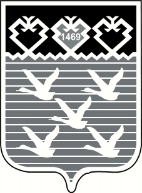 Чувашская РеспубликаАдминистрациягорода ЧебоксарыПОСТАНОВЛЕНИЕ№ п/пВид муниципальных ценных бумагГосударственный регистрационный номер выпуска ценных бумагНормативный правовой акт, которым утверждены Условия эмиссии и обращения муниципальных ценных бумаг (с указанием даты, номера и наименования акта)Дата государственной регистрации Условий эмиссии, регистрационный номерНормативный правовой акт, которым утверждено Решение об эмиссии выпуска муниципальных ценных бумаг (с указанием даты, номера и наименования акта)Ограничения на владельцев ценных бумаг (при наличии таковых)Номинальная стоимость одной ценной бумагиОбъявленный объем выпуска (дополнительного выпуска) ценных бумаг по номинальной стоимостиДата начала размещения ценных бумагДата погашения ценных бумагРазмещенный объем выпуска (дополнительного выпуска) ценных бумаг по номинальной стоимости1234567891011121.2....Итого по разделуИтого по разделуИтого по разделу№ п/пПроцентная ставка купонного дохода, %Купонный доход в расчете на одну ценную бумагуДисконт на одну облигациюНаименование генерального агента (агента) по размещению ценных бумагНаименование регистратора или депозитарияНаименование организатора торговли на рынке ценных бумагПериодичность выплаты купонного доходаСведения о выплате дохода по ценным бумагамСведения о выплате дохода по ценным бумагамОбщая сумма расходов на обслуживание муниципальных ценных бумагОбъем долга по муниципальным ценным бумагам по номинальной стоимости на 01.____. 20__г. Объем долга по муниципальным ценным бумагам по номинальной стоимости на 01.____. 20__г. Объем долга по муниципальным ценным бумагам по номинальной стоимости на 01.____. 20__г. № п/пПроцентная ставка купонного дохода, %Купонный доход в расчете на одну ценную бумагуДисконт на одну облигациюНаименование генерального агента (агента) по размещению ценных бумагНаименование регистратора или депозитарияНаименование организатора торговли на рынке ценных бумагПериодичность выплаты купонного доходаВыплаченная сумма купонного доходаСумма дисконта при погашении (выкупе) ценных бумагОбщая сумма расходов на обслуживание муниципальных ценных бумагВсегов том числе:в том числе:№ п/пПроцентная ставка купонного дохода, %Купонный доход в расчете на одну ценную бумагуДисконт на одну облигациюНаименование генерального агента (агента) по размещению ценных бумагНаименование регистратора или депозитарияНаименование организатора торговли на рынке ценных бумагПериодичность выплаты купонного доходаВыплаченная сумма купонного доходаСумма дисконта при погашении (выкупе) ценных бумагОбщая сумма расходов на обслуживание муниципальных ценных бумагВсегоподлежит погашению в текущем годупросроченный1131415161718192021222324251.2....Итого по разделуИтого по разделу-№ п/пОснование возникновения обязательства (дата и номер договора или соглашения о получении бюджетного кредита)КредиторБюджет, из которого предоставлен бюджетный кредитПроцентная ставкаДата получения бюджетного кредитаДата погашения бюджетного кредитаОбъем долга по бюджетным кредитам
 на 01.___. 20__г.Объем долга по бюджетным кредитам
 на 01.___. 20__г.Объем долга по бюджетным кредитам
 на 01.___. 20__г.№ п/пОснование возникновения обязательства (дата и номер договора или соглашения о получении бюджетного кредита)КредиторБюджет, из которого предоставлен бюджетный кредитПроцентная ставкаДата получения бюджетного кредитаДата погашения бюджетного кредитаВсегов том числе:в том числе:№ п/пОснование возникновения обязательства (дата и номер договора или соглашения о получении бюджетного кредита)КредиторБюджет, из которого предоставлен бюджетный кредитПроцентная ставкаДата получения бюджетного кредитаДата погашения бюджетного кредитаВсегоподлежит погашению в текущем годупросроченный123456789101.2....Итого по разделуИтого по разделуИтого по разделу-№ п/пОснование возникновения обязательства (дата и номер договора или соглашения о получении бюджетного кредита)КредиторЦель привлечения бюджетного кредитаВалюта обязательстваОбъем обязательства в валюте обязательства Объем обязательства в валюте Российской Федерации *Дата получения бюджетного кредитаДата погашения бюджетного кредитаДата погашения бюджетного кредитаОбъем долга по бюджетным кредитам *
 на 01.___ . 20__г.Объем долга по бюджетным кредитам *
 на 01.___ . 20__г.Объем долга по бюджетным кредитам *
 на 01.___ . 20__г.№ п/пОснование возникновения обязательства (дата и номер договора или соглашения о получении бюджетного кредита)КредиторЦель привлечения бюджетного кредитаВалюта обязательстваОбъем обязательства в валюте обязательства Объем обязательства в валюте Российской Федерации *Дата получения бюджетного кредитаДата погашения бюджетного кредитаДата погашения бюджетного кредитаВсегов том числе:в том числе:№ п/пОснование возникновения обязательства (дата и номер договора или соглашения о получении бюджетного кредита)КредиторЦель привлечения бюджетного кредитаВалюта обязательстваОбъем обязательства в валюте обязательства Объем обязательства в валюте Российской Федерации *Дата получения бюджетного кредитаДата погашения бюджетного кредитаДата погашения бюджетного кредитаВсегоподлежит погашению в текущем годупросроченный12345678991011121.2....Итого по разделуИтого по разделуИтого по разделу-№ п/пОснование возникновения обязательства (дата и номер контракта, дата и номер дополнительного соглашения)КредиторОбъем долговых обязательств по контракту Объем долговых обязательств по контракту Процентная ставка по кредиту Процентная ставка по кредиту Получение кредитаПолучение кредитаПолучение кредитаПолучение кредитаПогашение кредитаПогашение кредитаПогашение кредитаПогашение кредитаОбъем долга по кредитам на 01._____.20__г. Объем долга по кредитам на 01._____.20__г. Объем долга по кредитам на 01._____.20__г. Объем долга по кредитам на 01._____.20__г. Объем долга по кредитам на 01._____.20__г. Объем долга по кредитам на 01._____.20__г. № п/пОснование возникновения обязательства (дата и номер контракта, дата и номер дополнительного соглашения)КредиторОбъем долговых обязательств по контракту Объем долговых обязательств по контракту Процентная ставка по кредиту Процентная ставка по кредиту Дата (ы)Дата (ы)Сумма (ы)Сумма (ы)Дата (ы)Дата (ы)Сумма (ы) Сумма (ы) ВсегоВсегов том числе:в том числе:в том числе:в том числе:№ п/пОснование возникновения обязательства (дата и номер контракта, дата и номер дополнительного соглашения)КредиторОбъем долговых обязательств по контракту Объем долговых обязательств по контракту Процентная ставка по кредиту Процентная ставка по кредиту Дата (ы)Дата (ы)Сумма (ы)Сумма (ы)Дата (ы)Дата (ы)Сумма (ы) Сумма (ы) ВсегоВсегоподлежит погашению в текущем годуподлежит погашению в текущем годупросроченныйпросроченный1234455667788991010111112121.2....Итого по разделуИтого по разделуИтого по разделуИтого по разделу--№ п/пДата и номер договора о предоставлении муниципальной гарантии Дата и номер муниципальной гарантии Наименование принципалаНаименование бенефициараЦель предоставления гарантииОбязательство, в обеспечение которого выдана гарантия (с указанием наименования, даты и номера (при его наличии) основного обязательства)Объем обязательства гаранта по гарантии и предельная сумма гарантииДата вступления в силу гарантии или событие (условие), с наступлением которого гарантия вступает в силуСрок действия гарантии123456789101.2....Итого по разделуИтого по разделуИтого по разделу№ п/пСпособ обеспечения исполнения обязательств принципала по удовлетворению регрессного требования гаранта к принципалуОбъем (сумма) обеспечения регрессных требований гаранта к принципалуДата полного исполнения обязательстваСрок предъявления требований по гарантииСрок исполнения гарантииСрок исполнения гарантии Объем долга по муниципальным гарантиям 
на 01.____. 20__г.  Объем долга по муниципальным гарантиям 
на 01.____. 20__г.  Объем долга по муниципальным гарантиям 
на 01.____. 20__г.  Объем долга по муниципальным гарантиям 
на 01.____. 20__г.  Объем долга по муниципальным гарантиям 
на 01.____. 20__г. № п/пСпособ обеспечения исполнения обязательств принципала по удовлетворению регрессного требования гаранта к принципалуОбъем (сумма) обеспечения регрессных требований гаранта к принципалуДата полного исполнения обязательстваСрок предъявления требований по гарантииСрок исполнения гарантииСрок исполнения гарантииВсегов том числе: в том числе: в том числе: № п/пСпособ обеспечения исполнения обязательств принципала по удовлетворению регрессного требования гаранта к принципалуОбъем (сумма) обеспечения регрессных требований гаранта к принципалуДата полного исполнения обязательстваСрок предъявления требований по гарантииСрок исполнения гарантииСрок исполнения гарантииВсегоподлежит погашению в текущем годупросроченный11112131415151617181. 2....Итого по разделу№ п/пДата и номер договора о предоставлении муниципальной гарантии Дата и номер муниципальной гарантии Наименование принципала Наименование бенефициара Цель предоставления гарантииВалюта обязательства Обязательство, в обеспечение которого выдана гарантия (с указанием наименования, даты и номера (при его наличии) основного обязательства)Объем обязательства гаранта по гарантии и предельная сумма гарантии в валюте обязательства Объем обязательства гаранта по гарантии и предельная сумма гарантии, в валюте Российской Федерации *123456789101.2....Итого по разделуИтого по разделуИтого по разделу№ п/пДата вступления в силу гарантии или событие (условие), с наступлением которого гарантия вступает в силуСрок действия гарантииСпособ обеспечения исполнения обязательств принципала по удовлетворению регрессного требования гаранта к принципалуОбъем (сумма) обеспечения регрессных требований гаранта к принципалуДата полного исполнения обязательстваСрок предъявления требований по гарантииСрок исполнения гарантии Объем долга по муниципальным гарантиям *
на 01.___. 20__г.  Объем долга по муниципальным гарантиям *
на 01.___. 20__г.  Объем долга по муниципальным гарантиям *
на 01.___. 20__г.  Объем долга по муниципальным гарантиям *
на 01.___. 20__г. № п/пДата вступления в силу гарантии или событие (условие), с наступлением которого гарантия вступает в силуСрок действия гарантииСпособ обеспечения исполнения обязательств принципала по удовлетворению регрессного требования гаранта к принципалуОбъем (сумма) обеспечения регрессных требований гаранта к принципалуДата полного исполнения обязательстваСрок предъявления требований по гарантииСрок исполнения гарантииВсегов том числе:в том числе:№ п/пДата вступления в силу гарантии или событие (условие), с наступлением которого гарантия вступает в силуСрок действия гарантииСпособ обеспечения исполнения обязательств принципала по удовлетворению регрессного требования гаранта к принципалуОбъем (сумма) обеспечения регрессных требований гаранта к принципалуДата полного исполнения обязательстваСрок предъявления требований по гарантииСрок исполнения гарантииВсегоподлежит погашению в текущем годупросроченный1111213141516171819201.2....Итого по разделуИтого по разделу№ п/пДата и номер документа, на основании которого возникло долговое обязательствоУказание на форму долгового обязательстваВалюта долгового обязательстваДата возникновения долгового обязательстваДата погашения долгового обязательстваОбъем долга по иным долговым обязательствам
на 01.___. 20__г.Объем долга по иным долговым обязательствам
на 01.___. 20__г.Объем долга по иным долговым обязательствам
на 01.___. 20__г.№ п/пДата и номер документа, на основании которого возникло долговое обязательствоУказание на форму долгового обязательстваВалюта долгового обязательстваДата возникновения долгового обязательстваДата погашения долгового обязательстваВсегов том числев том числе№ п/пДата и номер документа, на основании которого возникло долговое обязательствоУказание на форму долгового обязательстваВалюта долгового обязательстваДата возникновения долгового обязательстваДата погашения долгового обязательстваВсегоподлежит погашению в текущем годупросроченный1234567891.2.…Итого по разделуИтого по разделу